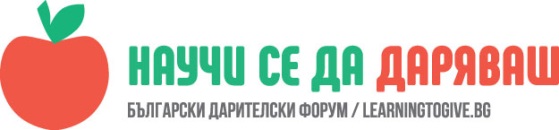 УРОК: В помощ на другите           Павлина Божкова, преподавател в СУ Св. Паисий Хилендарски , гр. ЗлатицаЧасът е проведен в I „б“ клас на 03.01.2018 г.След като изгледаха филма на УНИЦЕФ – „Най-големият урок в света“, учениците много точно и бързоопределиха основните нужди на човека.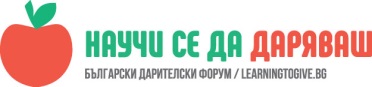 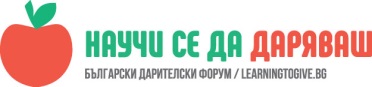 Да се формират у учениците умения да правят разлика между желания и нуждиДа осъзнаят необходимите ресурси, без които човек не може да живееДа разберат и осъзнаят необходимостта да помагат на хората в нужда.ОписаниеУрокът се проведе в един учебен час.В началото на часа изгледахме филма на УНИЦЕФ – „Най-големият урок в света“.Разделих класа на екипи. Всеки екип получи картинки с различни изображения.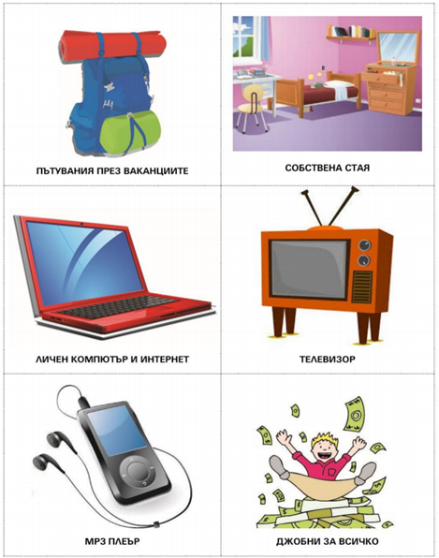 .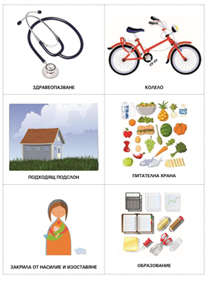 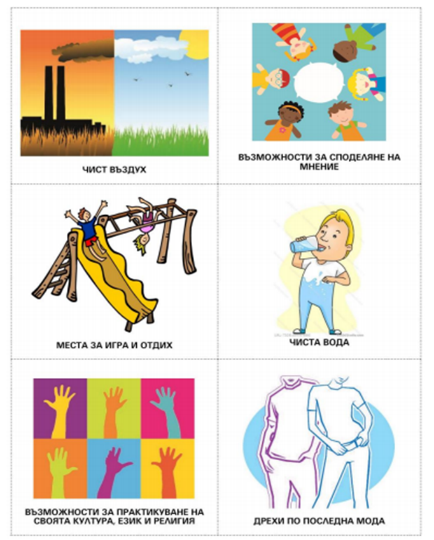 Дискутирахме какви са основните нужди на всички хора по света- подслон, храна, въздух, вода. Учениците споделиха, че някои хора изхвърлят храна, а други нямат такава. Казаха, че никога вече няма да си хвърлят закуските, а ще ги дават на свои съученици или ще ги носят вкъщи на баби и дядовци, или на кучето.Разгледахме всички картинки и отделихме тези, който показват нужди.Обсъдихме останалите картинки и казахме, че с тях бихме живели по-добре, но можем да оцелеем и без тях. Затова те са желания.Припомнихме си какво е филантропия и как можем да направим живота на някой по-добър, като му дарим храна или дреха, която не ни трябва. Решихме да проучим, дали в училището има деца, които се нуждаят от дрехи и да съберем дарения, за да им помогнем.Накрая екипите направиха постери с нужди и желания, като залепваха изрязаните картинки.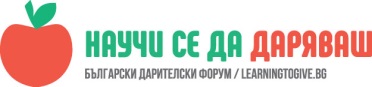 